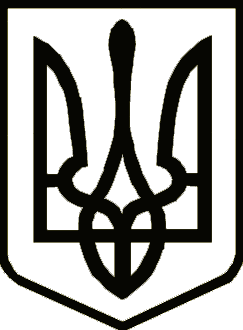                     	      ПРОЕКТ                                                                             УкраїнаНОСІВСЬКА  МІСЬКА РАДА
НОСІВСЬКОГО РАЙОНУ ЧЕРНІГІВСЬКОЇ ОБЛАСТІР І Ш Е Н Н Я(тридцять шоста сьомого скликання)__  травня 2018 року               м.Носівка				№ __/ 36/VІІПро  вилучення земельнихділянок з користування 	 Відповідно  до  статті 26  Закону  України  «Про  місцеве  самоврядування    в Україні», статті 12, 141  Земельного кодексу України та розглянувши заяви громадян, міська рада вирішила:	1. Вилучити  з   користування   громадян земельні    ділянки,   які знаходяться    в   м. Носівка згідно додатку 1.	2.  Контроль за виконанням цього рішення покласти на постійну комісію міської ради з питань земельних  відносин та охорони навколишнього природного середовища. Міський голова								В.М.ІгнатченкоПроект рішення подає:Начальник відділуземельних відносин та екології                        		          О.М.ІгнатченкоПОГОДЖЕНО : Перший заступникміського голови								О.В.ЯловськийСекретар міської ради                                                               Л.М. Недолуга     Начальник  загального відділу					Н.В. РубельНачальник відділу правового забезпеченнята кадрової роботи							С.С. ЯмаНачальник відділу архітектури та містобудування							О.П.КононенкоГолова постійної комісіїз питань земельних відносинта охорони навколишньогоприродного середовища                                                            А.М.Кратко      Додаток  1                                                                       до рішення міської ради від ___ травня  2018р. № __/36/VII Вилучити земельні ділянки з користування в м. Носівка наступним громадянам:________________________________ в м. Носівка по вул. ______, ___:- для будівництва та обслуговування житлового будинку, господарських будівель і споруд ; 	________________________________ в м. Носівка- закріплену за адресою вул. ___________, __:- для ведення особистого селянського господарства .Начальник відділуземельних відносин та екології                                               О.М. Ігнатченко